Unit 22/pg 43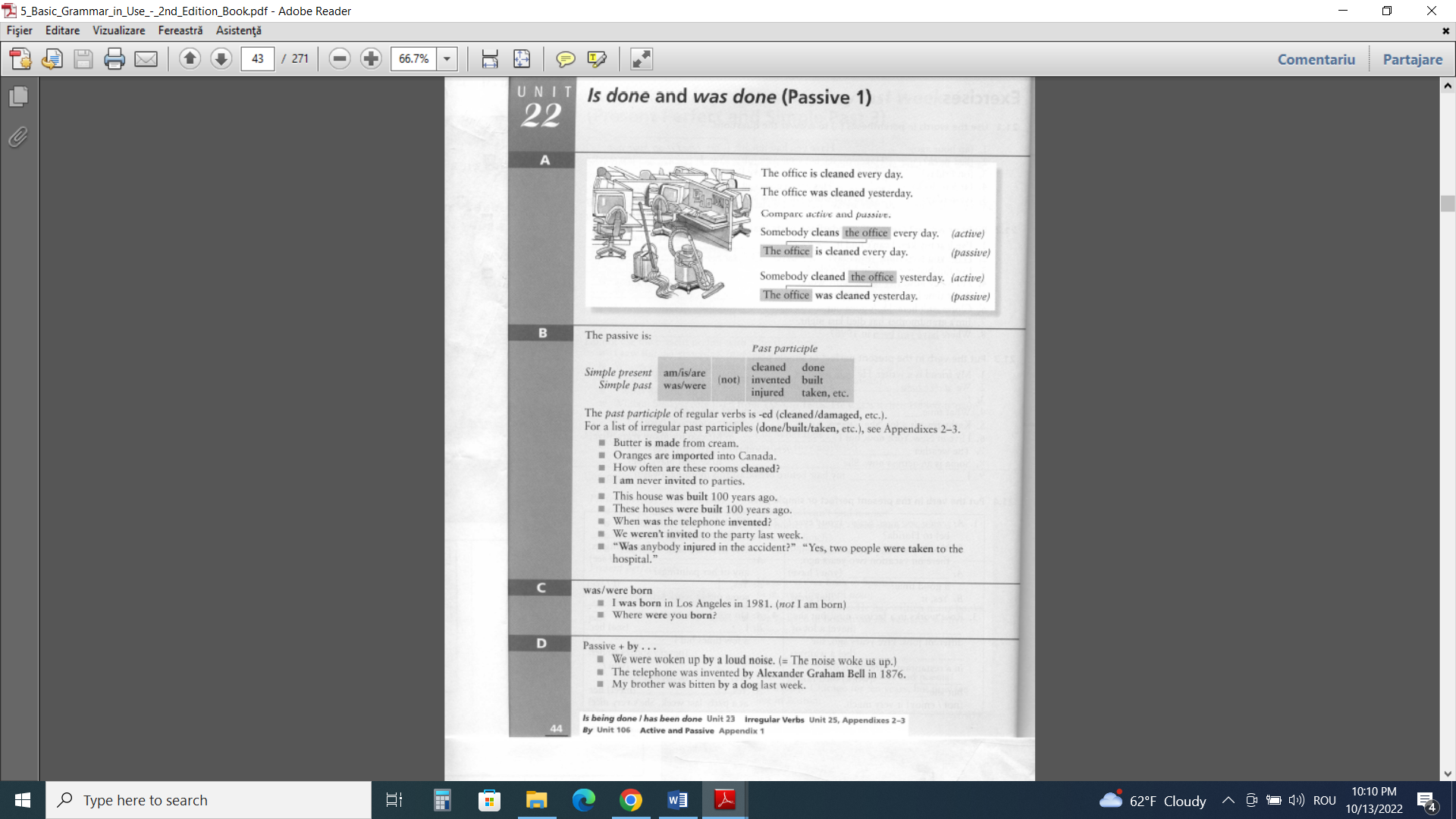 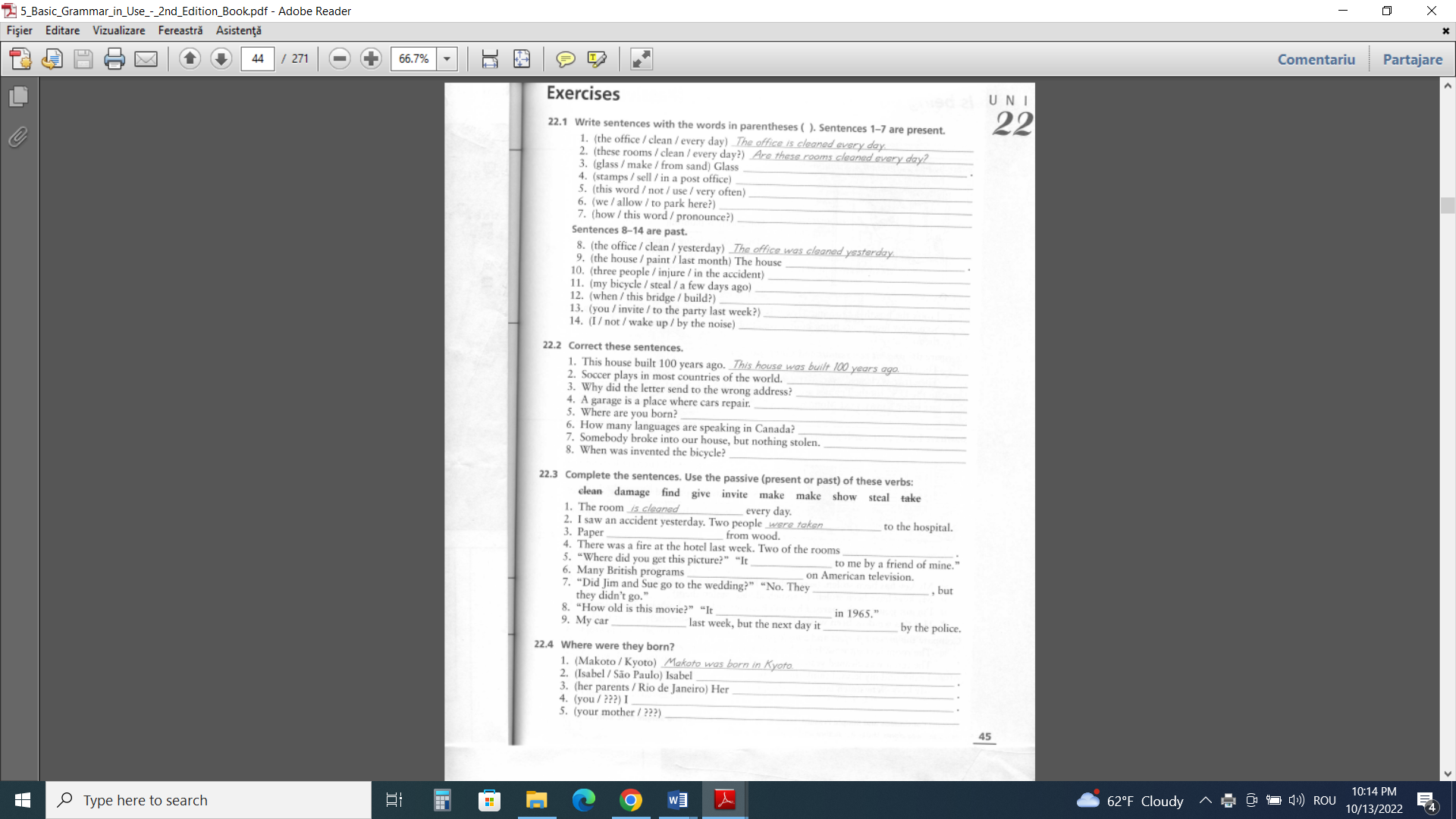 